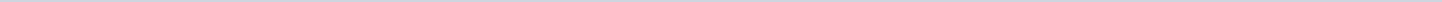 Geen documenten gevonden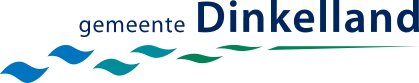 Gemeente DinkellandAangemaakt op:Gemeente Dinkelland29-03-2024 16:15Schriftelijke vragen0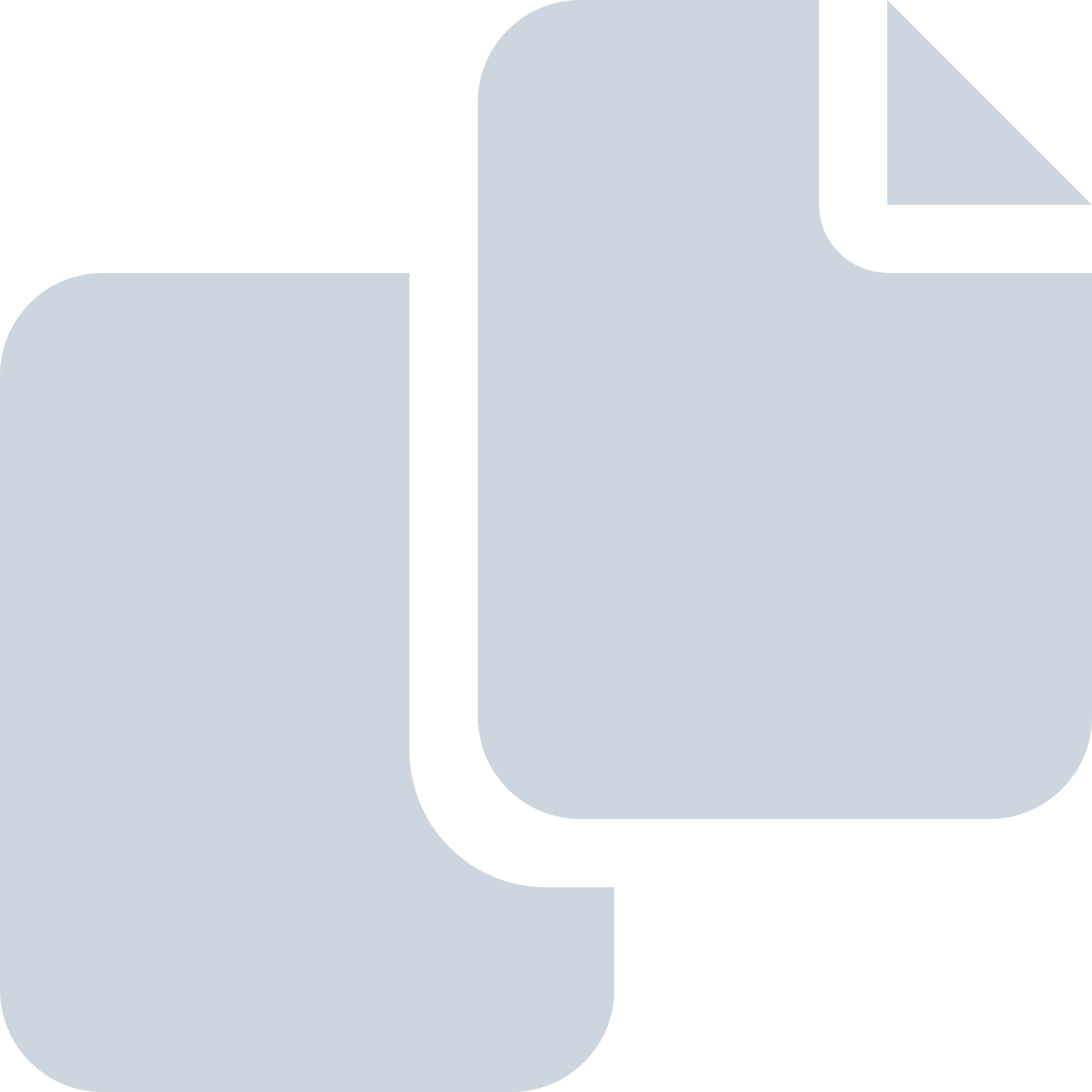 Periode: juni 2022